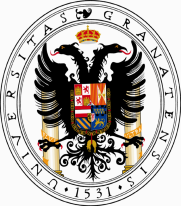 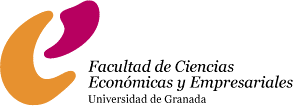             Universidad de GranadaSOLICITANTE Apellidos………………………………………………………….…………………………………………………………………………………..  Nombre…………………………………………………………….…………………………………………………………………………………. D.N.I. (o Pasaporte) ……………………..............  Alumno/a del Grado en …………………………………………………. Teléfono ………………………….….……….. Email: ……………………………………………………………………………………….Solicita el adelanto de fecha de examen en la en UGR de la(s) siguiente(s) asignatura(s):Granada, a __ de _____________ de 20__SOLICITUD DE ADELANTO DE CONVOCATORIA PARA ESTUDIANTES DE MOVILIDAD1. Grupo:Curso:Curso:Asignatura:Fecha oficial de examen en UGRFecha oficial de examen en UGRFecha oficial de examen en UGR2. Grupo:Curso:Curso:Asignatura:Fecha oficial de examen en UGRFecha oficial de examen en UGRFecha oficial de examen en UGR3. Grupo:Curso:Curso:Asignatura:Fecha oficial de examen en UGRFecha oficial de examen en UGRFecha oficial de examen en UGR4. Grupo:Curso:Curso:Asignatura:Fecha oficial de examen en UGRFecha oficial de examen en UGRFecha oficial de examen en UGR5. Grupo:Curso:Curso:Asignatura:Fecha oficial de examen en UGRFecha oficial de examen en UGRFecha oficial de examen en UGRFirma del solicitante